В сентябре 2023 года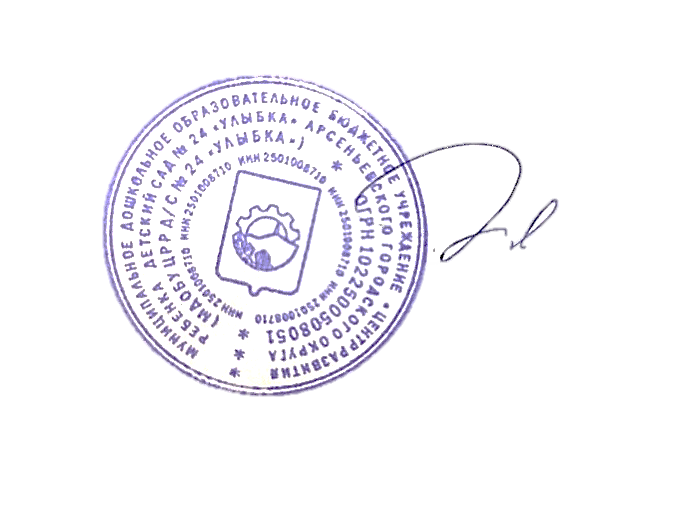 Заведующий МДОБУ ЦРР д/с № 24 «Улыбка»                  	                  С.А. ШвецДата приказаРеквизиты приказаВозрастная группаКол-во детей в группе14.09.2023№156-Астаршая121.09.2023№161-Асредняя2